
Dąbrowa Górnicza, dn. 01.08.2019r.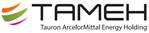                                                          Aktualizacja nr 1 Pytania i odpowiedzi.Zmiana terminu składania ofert: 14-08-2019r. godz. 12:00
                                                                                                                          FL/PN/430/2019  Dotyczy: postępowania FL/PN/430/2019 prowadzonego w trybie przetargu nieograniczonego na realizację zadania pn. ,,Likwidacja środków trwałych CHOW i Kotłowni w ZW Nowa Dąbrowa Górnicza’’1.  Czy podane masy przenośników zawierają masę przekładni i zsypów?Tak. Nie tylko, bo również silników elektrycznych, stacji napinania.2. Czy będzie konieczny projekt techniczny rozbiórki stacji wysyłkowej popiołu nr 4 uzgodniony w Wydz. Architektury i Geodezji?Tak , zgodnie z przepisami Prawa Budowlanego.3. Proszę określić wymiary cięcia złomu 1,5m x 1,5m4. Czy złom gumowany - pokryty ebonitem ma zostać całkowicie oczyszczonyCo do odbioru złomu z gumą musimy zaczekać, odbiorca ustala warunki.5. Proszę określić do jakiego poziomu należy skuć fundament podtorza suwnicyUsunąć całość6. Czy stacja wysyłkowa wymaga projektu rozbiórki i uzyskania pozwolenia na rozbiórkę . Tak, zgodnie z przepisami Prawa Budowlanego.                                                                                              Przewodnicząca Komisji                                                                                                                                       Alicja Mol TAMEH POLSKA sp. z o.o. Al. J. Piłsudskiego 92/102B41-308 Dąbrowa GórniczaPolskaT   032 735 55 01 T   032 735 55 05 F   032 735 55 14 www.tameh.plREGON 243631583NIP 6292469987Kapitał zakładowy w pełni opłacony:340 118 500 PLNRejestracja: Sąd Rejonowy Katowice-Wschódw Katowicach, Wydział VIII Gospodarczy Krajowego Rejestru Sądowego KRS 0000517891